ACCOUNTANT WITH 1 YEAR EXPERIENCE AYYAPPADAS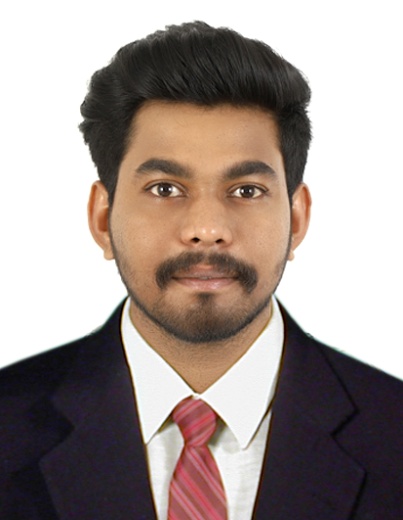                                      CONTACT INFO     Ayyappadas-394401@2freemail.com To achieve a respectable position in the industry, where my skills& abilities in Accounting can be utilized for the growth of the company, thereby achieve a rapid career growth. Accountant		 (JULY 2018-JUNE2019)Travel AgentRecording day to day transactions in all Journal vouchers and maintaining supporting documents such as Quotation, LPO, Debit note, Credit note, Invoices etc.Keeping PDC registers, Managing Petty cash and Bank Facilities Such as LC, Non LC, Cheque Discounting etc.Monitoring and updating list of accounts receivables and payables and preparing ageing reports.Periodic Analysis and Reconciliation of Multiple bank accounts.Review and Maintaining of inventory register and ensuring all inventory movement information are mentioned.Prepare payroll and calculate employee benefits including Gratuity, Leave salary, Bonus, Advances etc., and prepare WPS & Salary transfer letters.Performing the monthly closing procedures and making adjustment entries which includes prepaid & deferred Income/expenses, Provisions, Depreciation etc.Preparation of Final Statements including TB, P&L and Balance sheet periodically.Maintain a Fixed asset register with effect of periodic depreciation to ensure the exact net asset valueConfident to perform Gulf VAT/GST DutiesAuditing and coordinating with the external Auditor During Audit PeriodInteractions with Clients, Auditors, Bankers, Other departments as well as the management.Familiar with accounting soft ware’s such as Tally, Peachtree and MS office and confident to work with any accounting softwareBachelor of Commerce (B.com – TAXATION), MG University, IndiaAviation (IATA) CANDATime ManagementMultitaskingSelf-MotivatedDedicationQuick LearnerMicrosoft Office Accounting Soft ware’s – Tally ERP9Confident to do any Accounting SoftwareDate of Birth			:	12/08/1996Gender				:	MaleNationality			:	Indian Marital Status			: 	SingleLanguage Proficiency	: 	English, Malayalam,Hindi &TamilReligion				:	HinduReference will be provided on demand